附件1“藏易通健康码”“国务院通信大数据行程卡”申领方式方式一：打开微信扫描识别下方二维码，按要求填报个人信息认证注册，已注册的输入安全密码登录→健康申报：按提示完成健康信息申报生成个人“藏易通健康码”。所有区外进藏来(返)拉人员必须持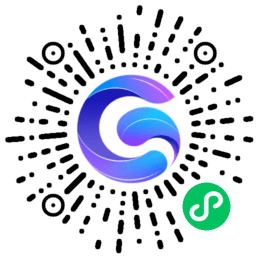 方式二：打开微信或支付宝扫描识别下方二维码，按要求填报手机号、验证码后生成个人“国务院通信大数据行程卡。                                                         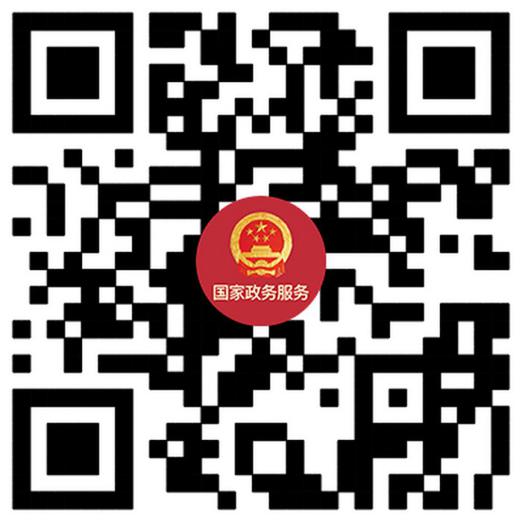 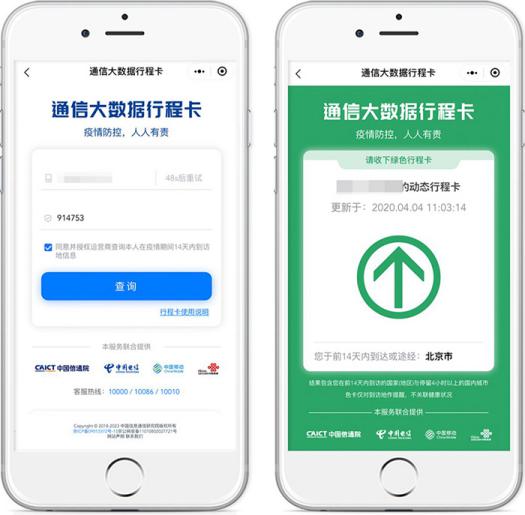 